Publicado en Barcelona el 11/12/2019 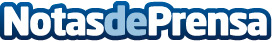 Macsa ID gana el premio a la innovación en los European Business Awards 2019La compañía ha sido elegida de entre más de 150.000 negocios de 33 países diferentes. La empresa invierte más del 8% de su facturación en I + D cada añoDatos de contacto:Natalia Virgili622 58 17 48Nota de prensa publicada en: https://www.notasdeprensa.es/macsa-id-gana-el-premio-a-la-innovacion-en-los Categorias: Finanzas Recursos humanos Premios Innovación Tecnológica http://www.notasdeprensa.es